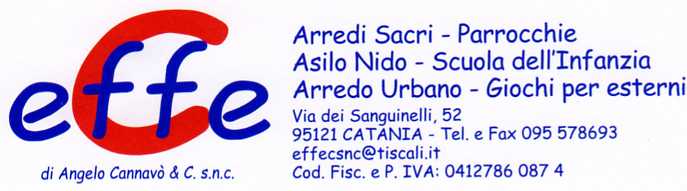 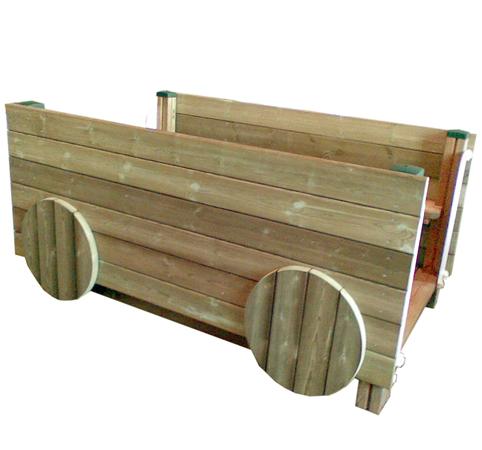 Descrizione:Carrozza in legno da esterno.All'interno e' dotata di due panche sui lati lunghi adaltezza nido o materna. Dimensioni: 190x120x85(h)cm. Tutti i nostri legni sono realizzati in pino nordicocon impregnazione ecologica a pressione che permetteuna protezione ottimale e duratura del legnoall'esternoCategoria : Trenini da esternoCodice: EP02061